Please call Allison Motsenbocker with any questions at (610) 639-0133 or email at Allison@plattparkchurch.org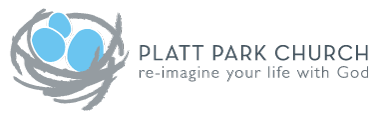 July                                     2017 Youth Group Calendar (Grades 6-12)Sun.Mon.Tue.Wed.Thu.Fri.Sat.12345678Youth Group10:30-11:30Platt Park @ Platt Park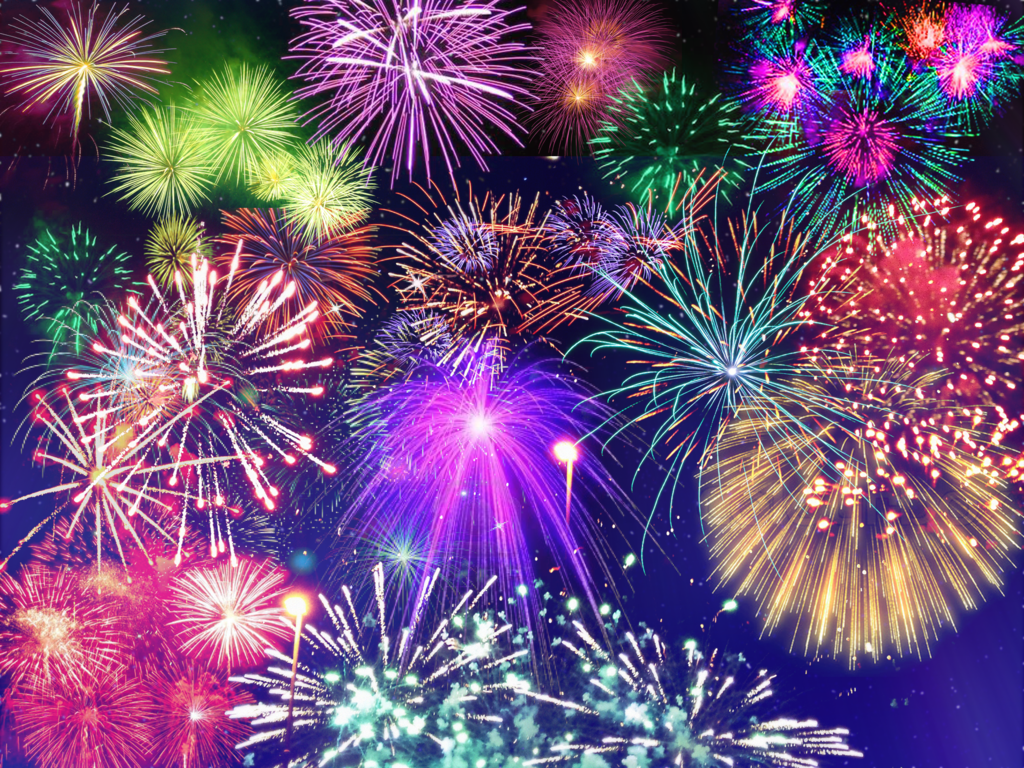 Just Worship6:30pmGO KARTING @ UNSER KARTING9:30-11:00am9101112131415Youth Group10:30-11:3016171819202122Youth Group10:30-11:30GAME NIGHT @ PPC6-7:30pm23242526272829Youth Group10:30-11:30Events